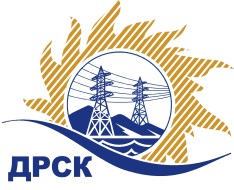 Акционерное Общество«Дальневосточная распределительная сетевая  компания»ПРОТОКОЛ № 445/УР-ВП по выбору победителя открытого электронного запроса предложений на право заключения договора на выполнение работ  «Чистка просеки ВЛ-35 кВ Коболдо-Златоустовск» для нужд филиала АО «ДРСК» «Амурские электрические сети»  (закупка 48 повторно раздела 1.1. ГКПЗ 2017 г.)  ЕИС № 31705034910Форма голосования членов Закупочной комиссии: очно-заочная.ПРИСУТСТВОВАЛИ: 10 членов постоянно действующей Закупочной комиссии ОАО «ДРСК»  2-го уровня.ВОПРОСЫ, ВЫНОСИМЫЕ НА РАССМОТРЕНИЕ ЗАКУПОЧНОЙ КОМИССИИ: Об утверждении результатов процедуры переторжки.Об итоговой ранжировке заявок.О выборе победителя запроса предложений.РЕШИЛИ:По вопросу № 1Признать процедуру переторжки не состоявшейсяУтвердить окончательные цены заявок участниковПо вопросу № 2Утвердить итоговую ранжировку заявокПо вопросу № 3Планируемая стоимость закупки в соответствии с ГКПЗ: 2 200 000,00 руб., без учета НДС;   2 596 000,00 руб., с учетом НДС.Признать победителем запроса предложений на право заключения договора на выполнение «Чистка просеки ВЛ-35 кВ Коболдо-Златоустовск» для нужд филиала АО «ДРСК» «Амурские электрические сети» участника, занявшего первое место в итоговой ранжировке по степени предпочтительности для заказчика: ООО "ВОСТОЧНАЯ СТРОИТЕЛЬНАЯ КОМПАНИЯ"  г. Благовещенск на условиях: стоимость предложения 2 170 000.00 руб. без НДС (цена с НДС 2 560 600.00 руб.). Условия оплаты: в течение 30 календарных дней с даты  подписания справки о стоимости выполненных работ КС-3 на основании счета, выставленного Подрядчиком. Срок выполнения работ: начало с момента заключения договора, окончание декабрь  2017 г. Гарантия на своевременное и качественное выполнение работ, а также на устранение дефектов, возникших по вине Подрядчика, составляет 5 лет с момента приемки выполненных работ. Гарантия на материалы и оборудование, поставляемые подрядчиком составляет 5 лет. Срок действия оферты до 30.10.2017Ответственный секретарь Закупочной комиссии 2 уровня  		                                                               Т.В.ЧелышеваЧувашова О.В.(416-2) 397-242г.  Благовещенск«17» июля 2017№п/пНаименование Участника закупки и его адресОбщая цена заявки после переторжки, руб.ООО "ВОСТОЧНАЯ СТРОИТЕЛЬНАЯ КОМПАНИЯ" ИНН/КПП 2801190389/280101001 
ОГРН 11328010099012 170 000.00 руб. без НДС (цена с НДС 2 560 600.00 руб.)2.ООО «Дальэлектромонтаж» 
ИНН/КПП 2807011340/280701001 
ОГРН 10328001819082 200 000.00 руб. без НДС (цена с НДС 2 596 000.00 руб.)Место в предварительной ранжировкеНаименование участника и его адресЦена заявки  на участие в закупке, руб.Итоговая оценка предпочтительности заявок1 местоООО "ВОСТОЧНАЯ СТРОИТЕЛЬНАЯ КОМПАНИЯ" Цена без НДС: 2 170 000,00 руб. (цена с НДС 2 560 600,00  руб.)0,462 местоООО «Дальэлектромонтаж»Цена без НДС: 2 200 000,00 руб. (цена с НДС 2 596 000,00 руб.)0,10